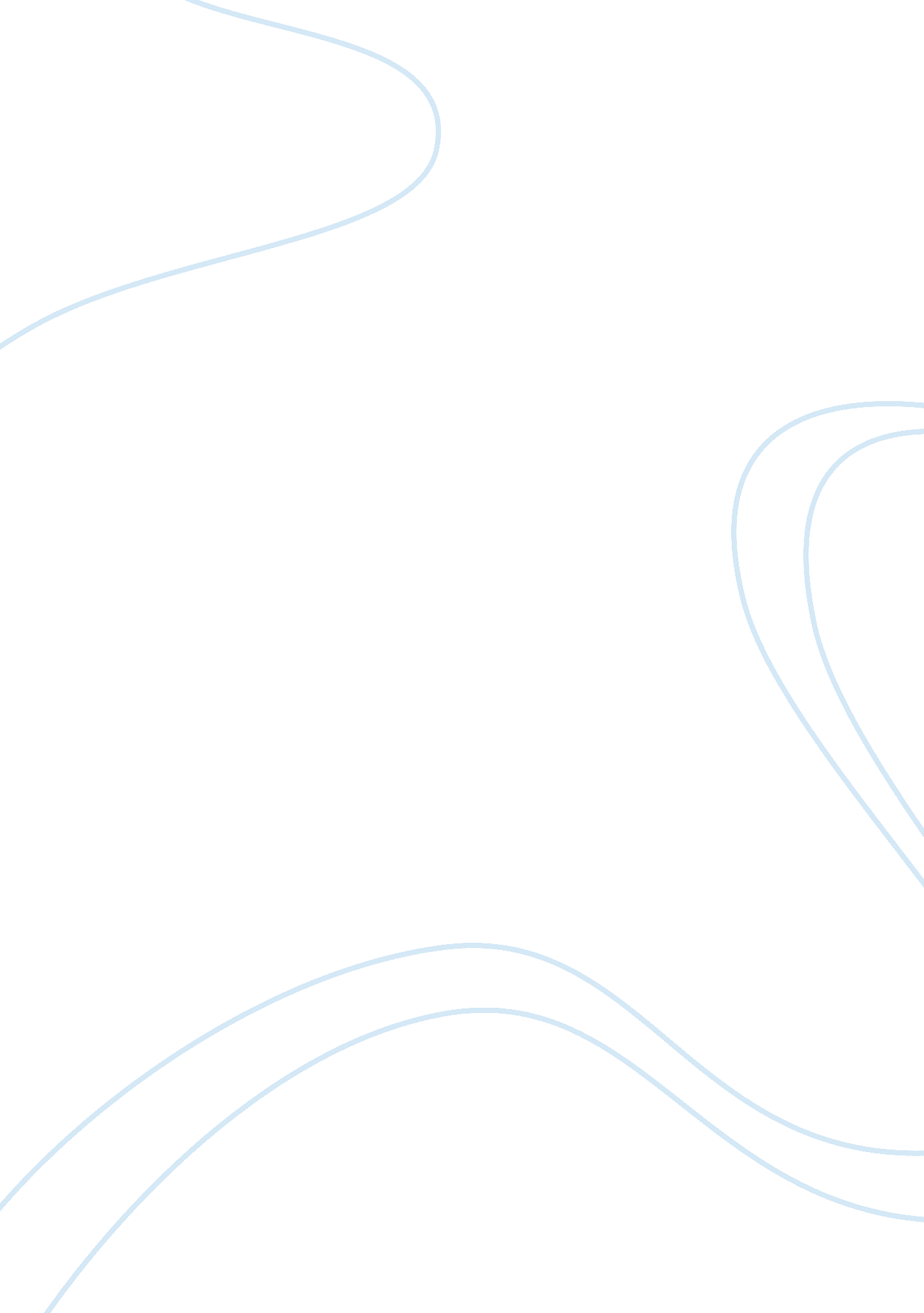 The sale of bottled water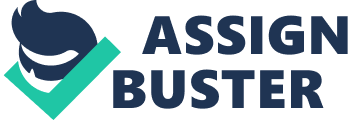 The sale of bottled water should be banned at TCHHCJ. Bottled water is harmful to the environment and towards students??™ attitudes of drinking water. Americans buy more than half a billion gallons of bottled water every week. Bottled water causes unnecessary expenditures from the extraction of oil for producing water bottles, costing enough oil and energy to fuel a million cars per year. The plastic bottles have to be shipped, costing even more energy and resources. Finally, eighty percent of the used bottles end up in landfills and incinerators, which release fumes that creating toxic pollution. The rest of the bottles are dumped in other countries (e. g. India). Bottled water damages the environment to reduce the amount of drinking water, eventually leading to more fear of the cleanliness of drinking water, causing more people to want to buy bottled water and starting the cycle all over again. Similarly, the existence of bottled water causes students to lose an appetite for drinking healthy water. When surveyed, approximately 70% of students refused to drink water from the tap when asked because they believed it to be unclean. In response to an advertising campaign made by Fiji Water, a company selling water from Fiji, the city of Cleveland performed tests and discovered that a glass of bottled water is lower quality than tap water. In taste tests across the U. S., the majority of people chose tap water over bottled water. Since students are unwilling to buy bottled water for drinking purposes and dislike the taste of it, the amount of water drunk per person can decrease. The sale of bottled water causes a negative attitude towards the healthy drinking of water, which may lead to an overall increase in health problems. When tap water is banned, taxpayers??™ money can be better spent on other health care and environmental issues, such as the supply of clean drinking water in other places in the world where people drink from the same rivers where sewage is dumped. We should raise awareness of the importance of drinking clean water from taps, coming from the city supply of water that has been purified 37 times before it is distributed. Why pay for water that is less tasty and just as clean as tap 